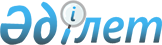 Оңтүстiк Қазақстан облысының электр энергетикалық объектiлерiнiң қызметiн жандандыру жөнiндегi қосымша шаралар туралыҚазақстан Республикасы Үкiметiнiң Қаулысы 1998 жылғы 3 ақпандағы N 72

      Оңтүстiк Қазақстан облысының кәсiпорындары мен халқын электр энергиясымен қамтамасыз етудi қалпына келтiру мақсатында және 1997-2000 жылдарға арналған электр энергиясы рыногын одан әрi дамыту бағдарламасына сәйкес Қазақстан Республикасының Үкiметi қаулы етедi: 

      1. Бiрыңғай технологиялық тiзбектi бұзбастан "Оңтүстiк Қазақстан бөлушi электр желiлерi компаниясы" акционерлiк қоғамының мүлкiн бөлудiң мүмкiндiктерiн айқындау мақсатында Қазақстан Республикасының мына министрлiктерi мен ведомстволарының: 

      Қазақстан Республикасы Энергетика, индустрия және сауда министрлiгiнiң; 

      Қазақстан Республикасы Қаржы министрлiгiнiң; 

      Қазақстан Республикасы Стратегиялық жоспарлау және реформалар жөнiндегi агенттiгiнiң; 

      Қазақстан Республикасының Қаржы министрлiгi Мемлекеттiк мүлiк және жекешелендiру департаментiнiң өкiлдерiнен комиссия құрылсын. 

      2. Қазақстан Республикасы Қаржы министрлiгiнiң Мемлекеттiк мүлiк және жекешелендiру департаментi: 

      белгiленген тәртiппен, одан, көрсетiлген комиссия айқындаған мүлкiмен "Түркiстанэнерго" акционерлiк қоғамын бөлу жолымен "Оңтүстiк Қазақстан бөлушi электр желiлерi компаниясы" акционерлiк қоғамын қайта ұйымдастыру мәселесiн қарасын; 

      "Түркiстанэнерго" акционерлiк қоғамының жарғысында оның қызметiнiң мәнi ретiнде 1997-2000 жылдарға арналған электр энергиясы рыногын одан әрi дамыту бағдарламасына сәйкес Оңтүстiк Қазақстан облысында бөлiнiстi электр желiлерiн пайдалануды ұйымдастырудың оңтайлы құрылымын әзiрлеудi көздесiн; 

      "Түркiстанэнерго" акционерлiк қоғамы акцияларының мемлекеттiк пакетiне иелiк ету және пайдалану құқығын "KEGOC" электр желiлерiн басқару жөнiндегi Қазақстан компаниясы акционерлiк қоғамына берсiн. 

      3. Осы қаулының 1-тармағында аталған Қазақстан Республикасының министрлiктерi мен ведомстволары, он күндiк мерзiм iшiнде Қазақстан Республикасы Қаржы министрлiгiнiң Мемлекеттiк мүлiк және жекешелендiру департаментiне комиссия мүшелерiнiң кандидатурасын ұсынсын. 

 

     Қазақстан Республикасының       Премьер-Министрi
					© 2012. Қазақстан Республикасы Әділет министрлігінің «Қазақстан Республикасының Заңнама және құқықтық ақпарат институты» ШЖҚ РМК
				